Dynamic Speaker ❉ Radio Broadcaster ❉ Online Marketing Strategist ❉ Social Media Expert ❉Twitter TrainerSocial Media & Online Marketing for Small BusinessKeynotes, Workshops, Breakouts, Retreats and SeminarsAlly will customize her presentation to your group’s unique online marketing needs!The Online Marketing Revolution and what it means for you! Originally created for the passionate and determined small business owners who knew that they had an important message to share, but little to no advertising budget. The small business revolution has been redefined by creative online marketing strategies using the power of social media platforms like Twitter, and returning greater results than most paid online advertising.Minimize the Social Media OverwhelmLearn about the top 7 Social Media platforms, and what purpose each one serves for small businesses. By understanding the intention of each you can harness thepower of the most appropriate platform for your business. Use this simple (and secret) formula it to drive website traffic, raise brand awareness, and most importantly… increase your sales conversions through an automated system.All social media presentations are content-rich and customized for your event. They can be converted into quick impact and long-lasting team building workshops and breakout sessions at conferences.No More Paid Advertisements.Easily and effortlessly increase your bottom line by exploringmaverick marketing tactics that will return greater results than most paid advertising. Pave a direct route to the mindset of your target market by implementing a focused and strategic process and easily track highly measurable results in a matter of minutes!Tap into your target demographicSocial Media Engagement is just the beginning of the way you will increase brand awareness. The “twitter formula” is so easy and effective that you will see instantaneous results from each and every tweet. With our no-brainer Twitter training, you will achieve game changing results and high impact conversions through marketing funnels, sales and squeeze pages, and subscriber lists. Ally’s top notch presentations include the following: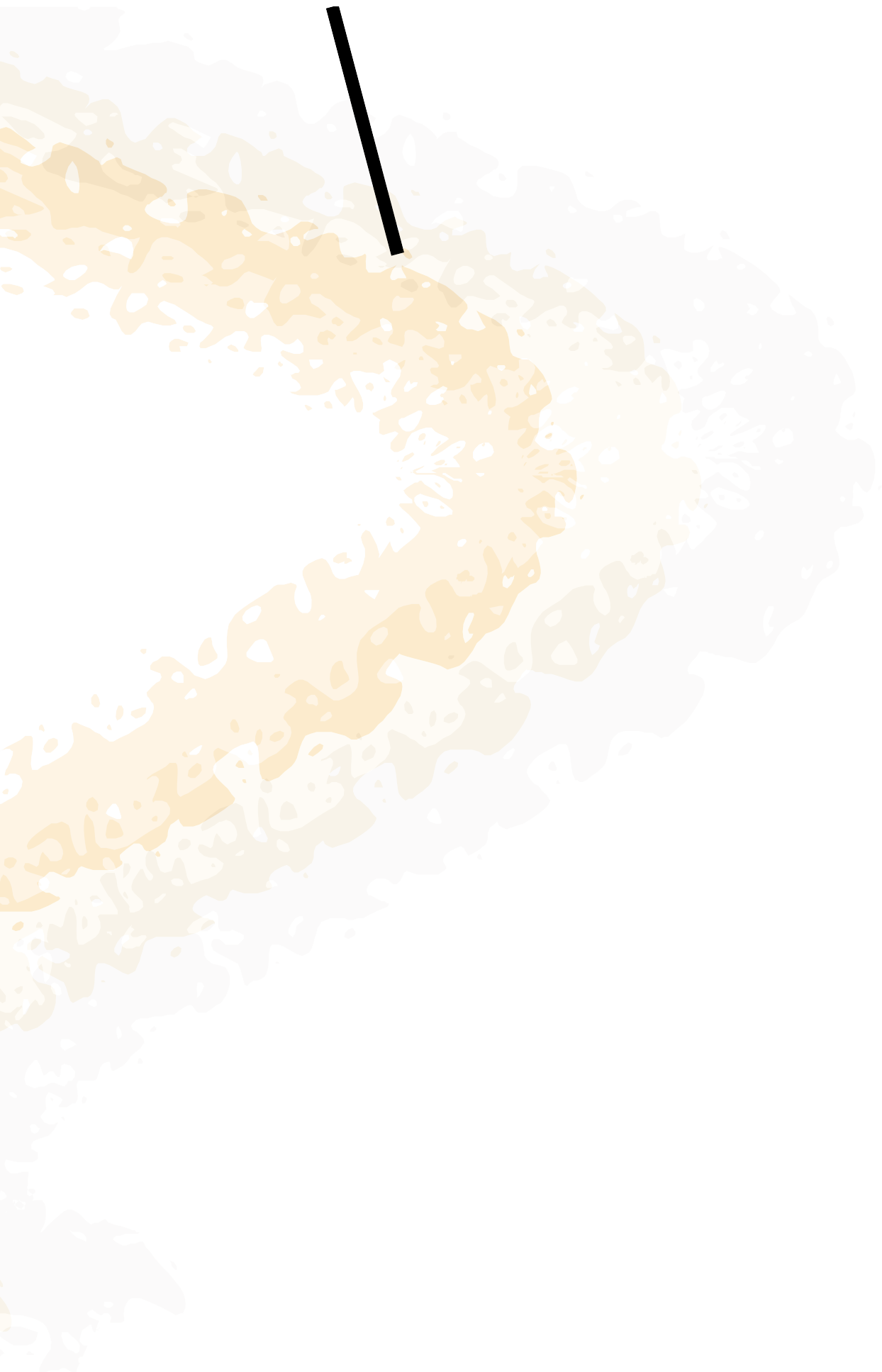 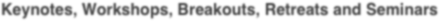 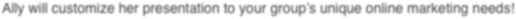 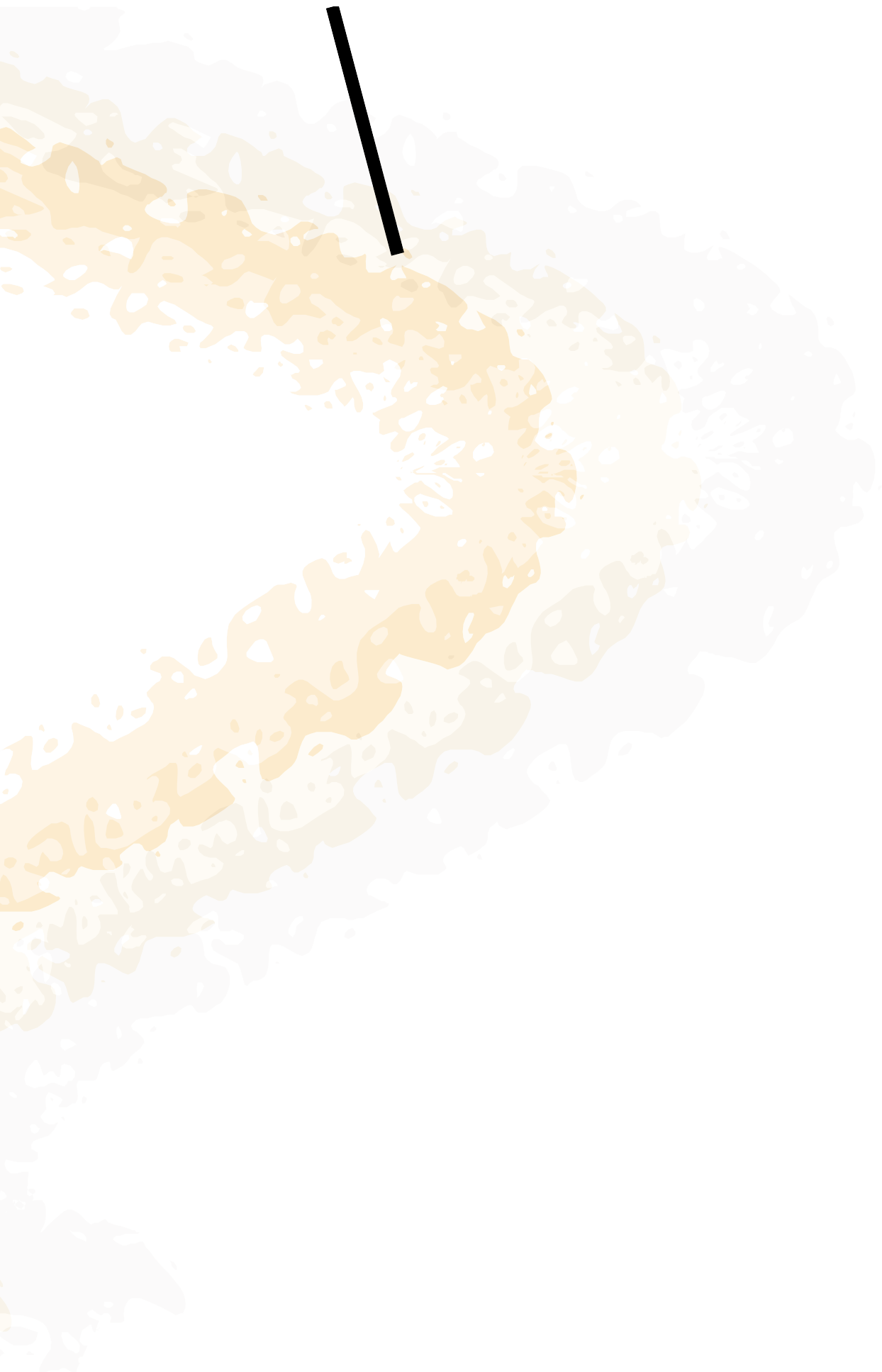 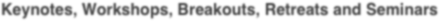 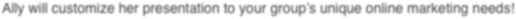 How to increase your site traffic by thousands in just a few minutes of twitter each day, and continue to watch as your business gains perpetual growth and sales conversions.How to automate your twitter tasks so that you are spending as little as 1 hour a week creating new and effective messaging.How to convert 15 minutes of BRAINLESS work into a sale - every time!How to easily find new clients... the BEST CLIENTS... you've ever had... because once they find you, they are already clamoring for YOU and the SERVICE you offer.How to throw away that icky aggressive sales technique and go straight to the consumers who are READYPartial Client List: Mom Gets a Business, Shabby Lane Shops Small Business Conference, Take Shape for Life, Spark and Hustle, The Great Parenting Show, Woo Hoo Weekend, Brilliant and Bankable, The Rockstar Weekend Bootcamp, BizEMoms, The Santa Clarita Tidbits Career Expo, Mom Gets a Life, Booya BootCamp, The Women’s Collective for Entrepreneurs, Kim Flynn, David Essel, Jim Brickman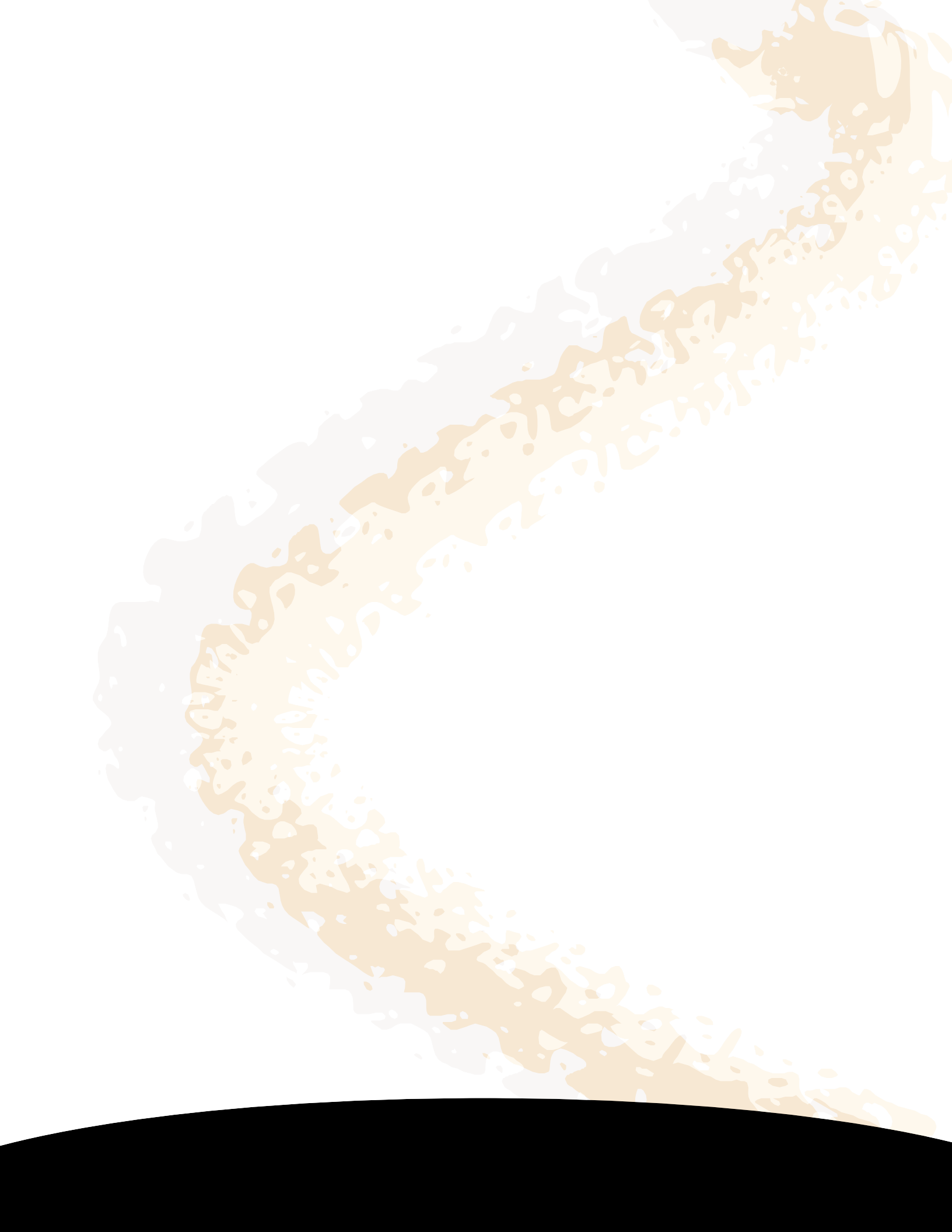 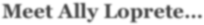 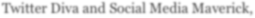 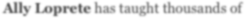 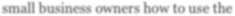 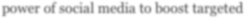 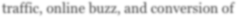 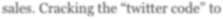 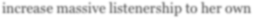 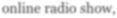 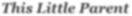 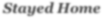 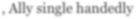 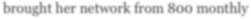 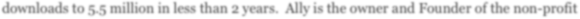 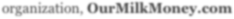 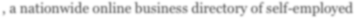 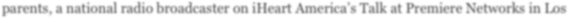 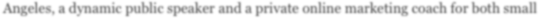 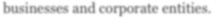 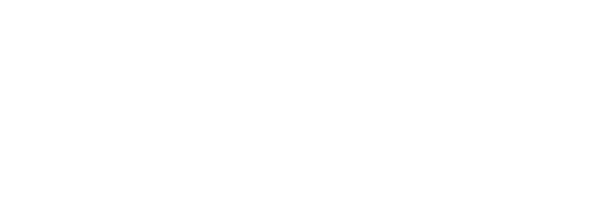 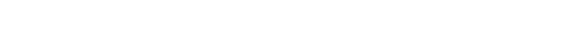 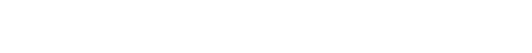 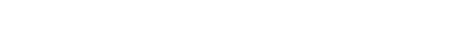 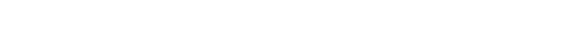 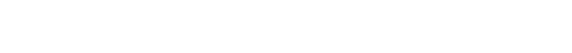 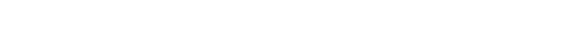 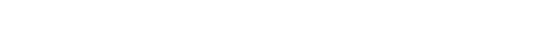 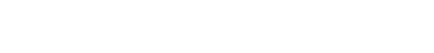 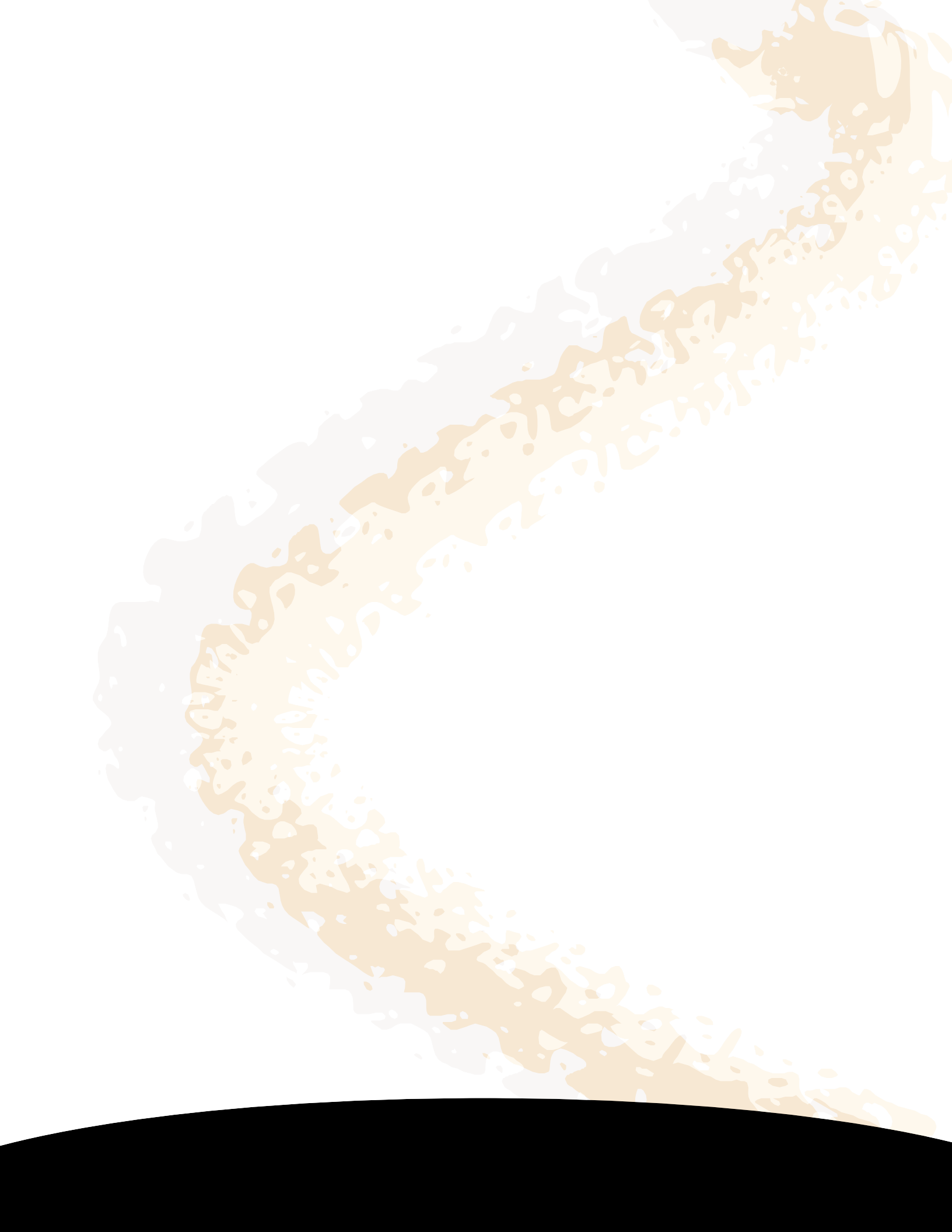 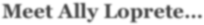 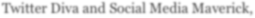 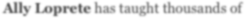 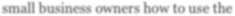 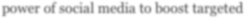 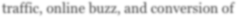 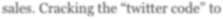 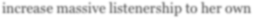 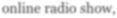 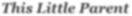 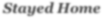 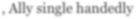 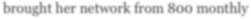 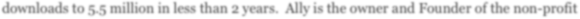 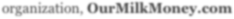 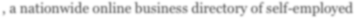 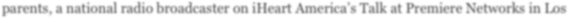 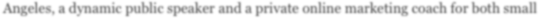 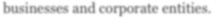 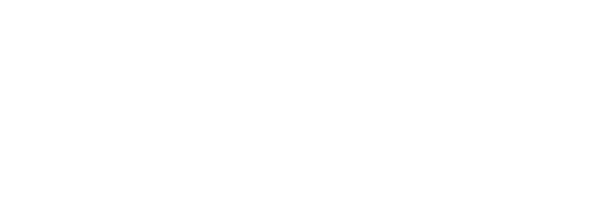 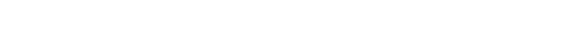 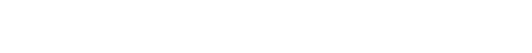 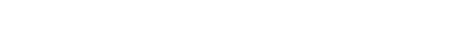 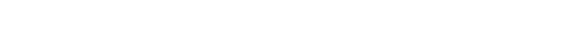 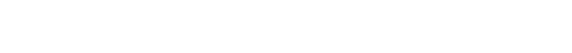 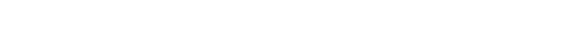 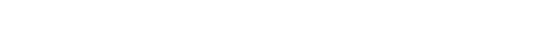 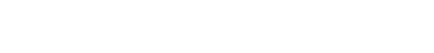 Ally Loprete guarantees a fun, inspirational and exciting message for your next event! Ally has extensive experience in home business coaching, executive management, parenting, work / family balance, entrepreneurship, and team building. She combines that knowledge with over 20 years of live performance experience in radio, TV and stage events to bring you an unforgettable presentation. The result is a custom-tailored presentation, rich in creativity and depth, that is delivered with Ally’s dynamic personality, razor sharp wit, and unique style!“Ally’s spunky soul bursts on that stage when she delivers her powerful message-- anything is possible, commitment and courage always wins, mommies are the new entrepreneurial geniuses! I totally fell in love with Ally's raw, real style. You could feel her authenticity pulsing through the room. If you want a powerful, honest, beautiful, heart-centered speaker-- grab Ally Loprete for your event!"Christina Dunbar, CEO of The Power Goddess“Engaging, entertaining, and enlightening, Ally Loprete knows how to powerfully present and move an audience. She's a natural at communicating big ideas, sharing her heartfelt story, and rocking the Woohoo that SHE does. I was honored to have her speak at Woohoo Weekend 2012 and highly recommend her as a featured speaker at your event.”Lisa Steadman, CEO, Woohoo, Inc.Meet Ally Loprete…Twitter Diva and Social Media Maverick, Ally Loprete has taught thousands of small business owners how to use the power of social media to boost targeted traffic, online buzz, and conversion of sales. Cracking the “twitter code” to increase massive listenership to her own online radio show, This Little Parent Stayed Home, Ally single handedly brought her network from 800 monthlydownloads to 5.5 million in less than 2 years. Ally is the owner and Founder of the non-profit organization, OurMilkMoney.com, a nationwide online business directory of self-employed parents, a national radio broadcaster on iHeart America’s Talk at Premiere Networks in Los Angeles, a dynamic public speaker and a private online marketing coach for both small businesses and corporate entities.